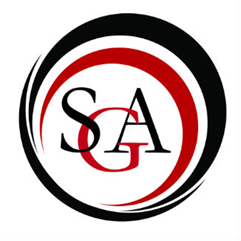 Student Government Association’sCommittee on Finance	Agenda	13 November 2018Call to order at 11:31 am.Roll CallMaddie Berkey: here Steve Coles: hereEricka Dudley: hereZhamya Hampton: hereLeanna Hodge: hereSeung Ho Lee: hereJamie Leonard: hereTony Mastroianni: hereAlyssa Osten: hereShyonna Williams: hereApproval of MinutesAPPROVED.Chair Report: Seungho LeeCOF balance: COF balance: $429,429.17Operating: $122,232.74Running Spending: $77,767.26SGA balance: $102,484.82Report: Committee ReportsAudit Committee: Inventory Committee: Old BusinessNew BusinessPhotography Club, RochesterDiscussionLee: Cannot include the cost of dinner; going to Rochester which is only two hours away, have previously denied hotel rooms for trips to Rochester since it is so close.Lynn: going to cost more than $40 for gas, however they have an ample amount of money in their non-allocated fund to cover the excess.Motion to strike the cost of meals: AlyssaSecond: SteveCannot fund meals.Motion to strike cost of hotel room: AlyssaSecond: MaddieNot funding hotel room to stay overnight due to Motion to approve request with the struck items: AlyssaSecond: JamieMotion PASSESAmount: $260.00AnnouncementsAdvisor CommentsAdjournmentMeeting adjourned at 11:42 am.